一、教学目标 1、知识目标：通过教学使学生识记商品的含义，货币的本质。理解物物交换的困难和货币产生的必然性。 2、能力目标：培养学生学会透过现象看本质的能力及参与经济生活的能力。从具体材料入手，引导学生在大量感性认识的基础上，总结出货币产生的必然性、货币的本质，实现对货币的科学认识，使学生逐步学会将感性认识上升到理性认识。 3、情感、态度、价值观目标：通过本课的学习，使学生逐步确立与市场经济相适应的商品货币观念，既要认识货币在经济生活中的作用，又不盲目崇拜金钱，树立正确的金钱观，做到君子爱财，取之有道，用之有度，用之有益。 二、教学重点 货币的本质、货币的基本职能 三、教学难点 物物交换的困难、货币在商品交换过程的作用 四、教学方法 举例法、练习法、层层分析法、讨论法 五、教学课时 一课时 六、教学过程 （一）导入新课 请同学们看看你身上和你周围，除了用钱买来的东西，我们还剩下什么？（教师展示100元的人民币）这就非常奇怪了，一张薄薄的纸片，造价不超过3角钱，竟然能购买各种商品，它为什么具有这么大的魔力？今天就让我们一起走进神奇的货币，揭开货币的神秘面纱。第一目 货币的本质（板书）买东西要用钱这是三岁小孩都知道的常识，日常生活中所讲的钱，在经济学中我们称之为货币。商品和货币有着密切的关系，同学们在日常生活中可能体会得到，要想得到商品就必须付出货币，二者似乎是一对孪生兄弟。所以，在学习货币之前，我们要先来了解一下什么是商品。 1、商品及其基本属性（板书） 请学生看课本第一、三个虚框思考：这些看到的物品有什么共同的特征？母亲亲手为自己织的毛衣是不是商品？从第三个虚框你能体悟出商品的基本属性吗？教师提问并归纳：首先这些商品都是生产出来的，都是要人们耗费一定的劳动生产出来的。其次生产出来这些物品不是为了自己用，而是为了卖出去，为了交换。因此结合起来商品的概念就是“用于交换的劳动产品”。毛衣不是为了交换，不是商品。商品能满足人们某种需要的属性，叫做使用价值；凝结在商品中无差别的人类劳动就是商品的价值。这两个属性是商品的基本属性。 2、货币的产生（板书） 了解了商品，我们再来说说它的孪生兄弟——货币。我们知道中国是最早使用货币的国家之一。商朝——见币；周朝——刀币、环钱和蚊鼻钱；秦朝——半两钱；汉朝——五铢钱；唐朝——开元通宝；清朝——机制铜元、银元„„据文献记载和文物考证，中国货币的起源至少已有4000年的历史，那么，货币是怎样产生的呢？ （1）物物交换的困难（板书） 在原始社会末期人们的交易活动主要是一种物物交换，也就是用自己的劳动产品和别人的劳动产品相交换。假设我们现在就处在原始社会时期，我们在进行物物交换的过程中会遇到什么困难呢？比如我牵着一头牛到市场上，想换回一些食品和工具，那我会碰到什么困难呢？市场上没有我想要的食品和工具；市场上有我想要的商品，可是别人不要我的牛；市场上有我想要的不同商品，但持有不同商品的交换者都想要我的牛，我无法将一头活牛进行分割，最后我只能是与一方进行交易；我想换的商品的价值低于一头牛的价值。又比如荔枝树的主人很难用荔枝去与柑树的主人换柑橘，因为这两种水果的成熟季节不同，而且不易保存。由此我们可以看出物物交换存在太多弊端了。物物交换成功的前提是双方恰好都需对方的商品，这就限制了交换的发展。 （2）一般等价物的产生（板书） 为了克服物物交换的困难，人们找到了一个解决的方法，就是先把自己的东西换成市场上大家都乐意接受的商品（比如动物皮毛、布匹、象牙等等），然后再用这种商品去换回自己所需的东西，人们把这种商品称为“一般等价物”。一般等价物可以表现其他一切商品的价值，在各种商品交换中充当媒介的作用。在历史上，由于各个地区各个种族在生存环境和生活习惯上存在不同，因此出现了各种各样的商品作为一般等价物。就中国而言，历史上充当一般等价物的就有贝壳、龟壳、皮革、布帛、牲畜等等。在唐代，粮食、布帛均为法定货币。如白居易的《卖炭翁》，卖炭翁的一车炭，被宫中派出的宦官夺走，换来的就只有半匹红纱和一丈绫。美洲人把可可和烟草等作为一般等价物，而非洲人和印度人则把象牙作为一般等价物。 （3）货币是从商品中分离出来固定地充当一般等价物的商品（板书） 随着生产力的发展，以一般等价物为媒介的交换又出现了困难。比如粮食作为一般等价物，缺点很多：不耐久藏，体积笨重，难于携带，粮食的长途运输尤为不便。同时由于各地的一般等价物不同，进行跨区域交换就出现困难，只有找一个大家都喜欢的东西，这个东西就是金银。当一般等价物固定在金银上，金银就成为货币。 金银有什么资格最终脱颖而出代替了其他林林总总的一般等价物，成为了货币呢？教师提问并归纳：因为金银具有体积小、价值大、易分割、不易磨损等特点。货币出现之后商品交换就成了“商品——货币——商品”。小结：本节课，我们学习了商品和货币。要记住商品的“两条”、“两基”所以如果没有两条和两基的都不是商品。货币的“一本”。第二目：货币的基本职能：  导入：上节课我们学习了关于一对孪生兄弟——商品和货币的一些知识。我们了解了商品的两个基本属性，了解了货币的本质是一般等价物。那么，这节课，让我们继续学习一些关于货币的知识，货币的职能。那么，货币有哪些职能呢？让我们马上进入新课。1、价值尺度（板书）请学生看课本第四个虚框思考：它们体现了货币的哪种职能？为什么货币具有这种职能？这里的数量单位表示的是什么？教师提问并归纳：体现货币的价值尺度职能，也就是货币作为表现和衡量其他一切商品价值大小的职能。因为它本身是商品，是有价值的，所以能够衡量其他商品的价值。这正如尺子可以衡量物品的长短是因为尺子本身有长度一样。这里的数量单位表示的是商品的价格。当我们用货币衡量一件商品的价值多少时，必须给货币本身确定一定的计量单位。比如看古装戏，当臣子杀敌有功，皇帝就会给予一定的赏赐，比如赏良田百顷，黄金万两。“两”就是货币单位，除了“两”还有“锭”（一锭银）、“文”（一文钱）、“贯”（一贯铜钱）。通过一定数量的货币表现出来的商品价值，叫做价格。注意货币在执行价值尺度的职能时，就是把商品的价值表现为一定的价格。那么，同学们有没有发现为什么在商店里，说明商品价值的大小只要摆放在一个小小的价目表、写出它的单价即可，而不用摆放在它所值的货币？ 这就表现了货币价值尺度的一个特点就是它不需要现实的货币，只需要观念上的货币。好了，我们知道了货币的第一个职能价值尺度，那么接下来我们学习货币的第二个基本职能——流通手段。2、流能手段（板书）     什么是商品流通（板书）  【教师引导】 货币产生以前，商品交换是直接的物物交换，它的公式是：商品──商品（W──W）。 在这种物物交换中，买和卖在时间和空间上是同时进行的，用不着什么媒介。  【教师提问】货币产生以后，一个商品生产者要想获得另一个商品生产者和商品怎么办？  【学生回答】货币产生以后，商品所有者首先把商品换成货币，再用货币换商品，货币成了商品交换的媒介。  【教师小结】回答正确。 “以货币为媒介的商品交换，叫作商品流通。”它的公式是：商品──货币──商品（W── G──W）。   人们日常从商品买卖中所看到的货币的作用，就是流通手段的职能，所以这种职能又叫作购买手段。  【教师提问】商品流能与流通手段这两个概念，有联系，容易混，谁能认出二者的区别？    学生议论后教师归纳：“流通手段”是从货币职能的角度上讲的，强调货币在商品交换中的作用是充当商品交换的媒介。用图表示：    流通手段：商品──货币──商品    货币充当商品交换的媒介（板书）    “商品流通”是从商品交换的形式上讲的，为的是区别于物换物的直接交换，是以货币为媒介进行的商品交换。用图表示；    商品流通：商品──货币──商品    以货币为媒介进行的商品交换（板书）    这两者的关系我们可以以一个简图来表示： 【教师提问】直接的物物交换与商品流通有什么区别？    学生议论后教师归纳 ：在物换物的直接交换中（商品──商品），买和卖是同时进行的，不需要媒介；而在商品流通中（商品──货币──商品）买和卖成为两上不同的行为，在时间和空间上都可以分离。这一方面打破了商品直接交换在时间和空间上的限制（必须同时都需要对方的商品），克服了商品 交换的障碍，有利于商品交换的发展。从中我们发现商品流通的优点比较多，那么商品流通是不是没有缺点啊？ 当然不是了，商品交换的内在矛盾也随之进一步发展。买、卖脱节，商品所有者在这里卖、到那里买，今天卖、以后买，其结果，必然有人的商品卖不出去。课本第六页下面那个虚框里有句话从商品流通的过程来看，从商品到货币的跳跃是商品的惊险的跳跃。为什么这么说呢？因为这个跳跃不成功，也就是意味着商品所有者没有将自己的产品出售，劳动白费，产品积压，最终将导致商品生产者破产倒闭。那么如何能让自己生产的产品能够卖的出去，实现惊险的跳跃呢？课本提到两个途径，一是生产适销对路的商品，二是生产质量上乘的商品。 【教师提问】我们知道货币的价值尺度只需要观念上的货币。那么，作为流通手段的货币，也是观念上的货币，行吗？  【学生回答】作为流通手段的货币，不能是观念上的货币，必须是实实在在的货币，因为任何一个商品所有者都决不会允许有人凭空话拿走其商品、侵害其利益的事发生。  【教师小结】回答正确，这是我们理解流通手段要明确的第三点：      作为流通手段的货币，不是观念上的货币，必须是实实在在的货币 过渡：好了。学完了货币的两种基本职能。那么，货币除了这么两种基本职能，还有那些其他的职能呢？贮藏手段、支付手段、世界货币。那么我们简单的说下这三种职能。贮藏手段：比如你在乡下田间挖到一坛子黄金，这些黄金就执行了贮藏手段的职能。支付手段：比如银行付存款利息给你。世界货币：比如你在国外购买了一台笔记本电脑。特别要注意的是很多同学可能会把流通手段和支付手段混淆。简单的说流通手段就是我们平时买东西使用到的货币职能。是一手交钱一手交货，即时性！ 
支付手段有时间间隔的，记账式的货币，比如发工资，转账还钱，债权的转移等等。如买一套房子，房价为25万，首付了10万，剩下的15万靠分期付款偿还。
这里面，10万是货币执行的流通手段，15万是货币执行了支付手段。小结：本节课我们学习了货币的五种职能。其中特别要注意的是“两基”。第三目  纸币一、教学目的和要求     知识目标： 让学生了解纸币产生与发展的全过程，知道纸币是随着商品经济的发展在铸币的基础上产生的；理解和掌握纸币的含义、本质和职能及纸币的发展规律；了解我国纸币的相关知识。     能力目标： 培养和提高学生的观察能力、信息处理能力、语言表达能力和辨别能力。 情意目标： 通过本节课的学习让学生树立爱护人民币的责任意识，不在人民币上乱写乱画、保持人民币的整洁。 二、教学重难点： 重点：纸币的含义、本质及职能；纸币的发行规律 难点：纸币的发行规律三、教学内容及过程 （一）导入新课：     师：看过电视的我们都知道古代人是用什么来购买商品的呢？     生：金、银 师:与之相比，从具体形态上看，我们现代人通常情况下又是用什么来购买商品的呢？ 生：纸币 师:是的。那么，纸币是怎样产生与发展的呢？什么是纸币呢？纸币又具有哪些职能呢？带着这些问题我们来学习一下纸币的相关知识。（二）新课讲授 1.纸币的产生与发展 图示： 金属条块——富商打上金属印记的条块——国家制造的铸币——纸币。                         2.纸币的含义和职能  第二个问题，我们要了解指纸币的含义。关于纸币的含义我们要记住它是国家发行的，强制使用的价值符合。从纸币的含义，我们要理解下面三点。（1）本质：价值符号，没有价值，因而不是商品。             也许大家有这样的疑问：既然纸币没有价值而只是价值符号，那么我们是怎样购买到自己想要的商品呢？其实，纸币虽然能购买到自己想要的商品，但它知识在商品流通过程中起着媒介作用，并不能又来衡量商品价值的大小，只是金属货币价值的代表，本身没有价值。一旦纸币离开了所代表的金属货币的价值，只是纸片一张。另外，就生产一定面额的纸币而言，虽然也耗费了一定的劳动，但这种劳动相对于生产金属货币而言是微乎其微的，小到可以忽略不计。 （2）主体：国家或某些地区（以我国为例，国家法律赋予港澳台地区有权发行纸币） （3）强制力：现在正在强制使用 向同学们展示1949年发行的面值10000元的人民币，并提问:这张人民币现在可以流通吗？（不能，不是现在强制使用的，但可到银行兑换。） 师:既然以前的纸币现在不能使用，那么世界各国为什么还要用纸币取代金属货币充当商品交换的媒介呢？（纸币相对于金属货币而言有着自身的优点。）  3.纸币的优点 （1）成本低 （2）易于保管、携带和运输 （3）避免了铸币在流通中的磨损 师:我们知道，任何事物都有两面，纸币有其优点也有缺点。 纸币的缺点：易出现假币；具有时效性；易破损。 但是纸币的优点是大于缺点的，且现在世界各国还没有找到一种比纸币更方便的东西充当商品交换的媒介。正因如此，所以世界各国均用纸币取代金属货币充当商品交换的媒介。那么，这是不是意味着纸币具有同货币一样的职能呢？（不是）  4.纸币的职能 首先带领同学们回顾货币的职能（价值尺度、流通手段、贮藏手段、支付手段、世界货币职能），然后一一讲解纸币的职能（纸币具有流通手段、支付手段职能，部分纸币具有世界货币职能，如美元、欧元、日元等）。师：为了检验大家对本节课重难点知识的掌握程度，咱们来练习一下。  练一练： 1. 当前，统一的欧元日益显示其强大竞争力。从本质上看，欧元是（   C    ）    A、货币     B、一般等价物      C、价值符号      D、固定充当一般等价物的商品  注：欧元是纸币，纸币的本质是价值符号。货币的本质是一般等价物。2. 人们之所以能够用人民币购买自己需要的商品，是因为人民币（  A    ） A、在商品交换中起媒介作用 B、在商品交换中起一般等价物的作用 C、在本质上是一般等价物 D、也是商品，也有价值  注：可采用排除法。货币在商品交换中起一般等价物的作用，货币的本质是一般等价物，纸币没有价值，不是商品。  师：正如第二道题所述，人民币纸币在商品交换中起媒介作用，而人民币又是我国大陆的法定货币，那么接下来就让我们来了解一下我国的纸币。（三）我国的纸币 我国大陆的纸币----人民币       我国香港的纸币----港  币 我国澳门的纸币----澳  元       我国台湾的纸币----新台币 师：刚才讲到纸币的缺点之一是易出现假币，那么我们是如何辨别假币的呢？（向同学们讲解辨别纸币的常用方法。） 师：知道如何辨别假币后，那么大家再设想一下：假如你遇到了假币，你会怎么办？（大家讨论）。 （1）拒收 （2）送银行鉴定 （3）知道制造假币者，及时向公安机关举报 总之，爱护人民币是每个公民义不容辞的职责！  师：纸币是国家（或某些地区）发行的，是不是意味着可以任意发行呢？ 生：不是。 师：纸币虽然是国家（或某些地区）发行的，但并不意味着可以任意发行纸币，它是要遵循一定的规律的，也就是纸币的发行规律。（四）纸币的发行规律  纸币发行量必须以流通中实际所需要的货币量为限度。 流通中实际所需要的货币量的确定：商品价格总额（待售商品量与商品价格水平的乘积）和纸币流通次数。通过表格引导学生得出流通中实际所需要的货币量公式。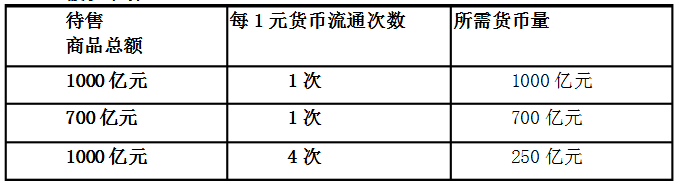 流通中实际所需要的货币量公式：  流通中实际所需要的货币量 = 商品价格总额/货币流通次数                          =（商品数量×商品价格水平）/货币流通次数  师：为了检验大家对本节课重难点知识的掌握程度，咱们再来做一道练习。  练一练： 3. 假设在一年里全社会用现金支付的销售商品总量为5000亿件，平均价格为8元，在这一年里货币平均周转5次。那么，这一年里纸币发行量为        亿元。（ A ）  A．8000   B．4000   C．200000   D．400000  注：5000*8/5=8000小结：含义、本质、职能、发行规律。特别是发行规律是难点要特别注意。第二框：信用卡、支票和外汇【教学目标】 （一） 知识目标 1．知道经济往来结算中常用的信用工具：信用卡、支票、汇票； 2．知道外汇和汇率的含义； 3．理解各种信用工具的用途和使用范围； 4．保持人民币币值稳定的意义； 5．运用初步掌握的信用工具知识，联系实际谈谈信用工具在现代经济生活中的作用； （二） 能力目标 通过演绎信用卡、支票、汇票等几种信用工具的使用，使学生感受现代经济生活中学会正确使用信用工具的好处，增强学生参与经济生活的能力。 （三） 情感、、态度与价值观目标 通过本框学习，使学生确立与市场经济相适应的商品货币观念，树立正确的金钱观。 【教学重点】信用工具  外汇 【教学难点】外汇  汇率 【教学方法】情景讨论法、小组探究法、分析讲授法、活动启发法★导入新课 师：在上节课的学习中，我们了解到纸币代替金属货币执行流通手段等职能，给人们的商品交换带来了便利，但随着信息技术的迅速发展，又出现了新的流通工具，大家知道有哪些吗？ 生：支票、信用卡 师：那大家知道这些工具都怎么使用？有什么好处？能给我们的生活带来什么吗？ 生：„„ 师：那这节课我们来理解这些问题，大家一起翻开课本第8页，学习“信用工具和外汇”这一框。 ★讲授新课 一、信用工具 1．两种结算方式 师：课本中提到，人们常用的两种结算方式，一是现金结算，二是转账结算。那结算大家能理解不？结算就是核算一定时期内各项经济收支往来的情况。 那现金结算和转账结算有什么区别呢？ 生：前者是用纸币来完成经济往来的收付行为，后者是双方通过银行转账来完成经济往来的收付行为。 师：对，两者的区别就是前者必须是现实中的纸币，而后者可以是观念中的货币。 【探究一】现金消费和刷卡消费有什么不同？ 师：大家看一下这张卡？是什么？（展示学校的一卡通） 生：一卡通。 师：大家回想一下，以前没有办理一卡通的时候怎么买东西啊？ 生：都要用到钱。 师：还有其他方式吗？ 生：刷卡。 师：大家刚刚说到的“用钱”就是现金消费，现在大家都是有卡一族，在学校里消费一般都是刷卡。想一想，现金消费和刷卡消费有什么不同？ 生1：„„ 生2：„„ 师总结：现金消费增加了纸币的流通量，但是，携带不安全。例如„„使用起来手续麻烦，增加收款的劳动量，也不方便购物。刷卡消费能减少现金的使用，简化缩短手续，方便购物消费，增加消费安全，给持卡人带来更多的便利。 总结：（这两种就是人们常用的结算方式，现金结算重点划出“纸币”，转账结算重点划出“银行转账” ）生1：„„ 生2：„„ 师总结：现金消费增加了纸币的流通量，但是，携带不安全。例如„„使用起来手续麻烦，增加收款的劳动量，也不方便购物。刷卡消费能减少现金的使用，简化缩短手续，方便购物消费，增加消费安全，给持卡人带来更多的便利。 总结：（这两种就是人们常用的结算方式，现金结算重点划出“纸币”，转账结算重点划出“银行转账” ）2．信用工具 （1）信用卡 ①信用卡的含义 师：既然转账结算时通过银行转账来实现，那必然也要用到转账工具吧？同学们平常中都接触过哪些信用工具呢？ 生：一卡通、银行卡、信用卡„„ 师：我们的一卡通本质上也属于信用卡中的一种（？）。那信用卡是什么呢？ 生：信用卡是具有消费、转账结算，存取现金、信用贷款等部分或全部功能的电子支付卡。 师：在这里要注意，部分与全部功能。是不是说所有信用卡都有这些功能？ 生：不是。一卡通就没有信用贷款、取款的功能。（学生回答不出时，老师引导） 师：银行的信用卡是最常见的一种，它是商业银行对资信良好的客户发行的一种信用凭证。 ▲（这里需要注意的是广义上的信用卡是不能透支的，就像我们的饭卡没钱，食堂的阿姨就不会给我们打饭了吧，能够透支的是银行信用卡，这是狭义上的信用卡，我们下面谈到的信用卡一般都是指银行信用卡。） 持卡人可以在发卡银行指定的消费场所使用，也可以在指定的营业机构存取现金或转账。 （请同学回答银行信用卡的概念，然后重点划出“商业银行”和“资信状况良好”，在这里提醒同学们中国人民银行不发行信用卡，因为中国人民银行一方面是我们的国家机关，另一方面又是我们的中央银行，是银行的银行，管理银行，不对个人开展业务。） ②信用卡的方便 师：前面讲到纸币代替金属货币执行流通手段等职能，是因为它有一定的优点，那它有哪些优点呢？ 生：制作成本低，易于保管运输和携带，不易磨损。 师：如前【探究一】中总结一样。现在越来越多的人使用了信用卡，说明信用卡具有纸币所没有的功能和优点吧？大家想一想。 生：使用信用卡可以集存款、取款、消费、结算、查询为一体，能减少现金的使用，简化收款手续，方便购物消费，增强消费安全，给持卡人带来诸多便利。 师：在学生回答的基础上总结，分角度分析信用卡的优点：     对持有者——方便、安全，外出购物、旅行不必“腰缠万贯”，携带大批现金，并可超出自己的存款数支付。     对收款方——可节省大量收付、清点、保管押运现金的工作。     对银行——不但节省大量印刷、发行、收付、清点、保管现金的劳动，而且可以从使用信用卡的双方收取一定手续费（跨行结算2元/次），当持卡者超支时银行还可以收到较高利息。 （我们前面讲到银行信用卡中的借记卡具有透支功能，这也是信用卡普遍流行的另一个重要原因，真是因为有了这个功能，现在社会上又新出现了一批人，他们使用大量的信用卡、现金卡，进行透支消费，但于月薪或收入无法将透支的信用卡偿还，每个月都要为这些卡还款，他们被称作“卡奴”，这个行为影响了社会风气，出现这种现象的根源是持卡人不成熟的消费心理，花明天的钱圆今天的梦，作为中学生的我们，应该树立正确的消费观，要适度消费，理性消费。）2）支票 【探究二】这张票据是什么？ ① 什么是支票？ 师：：信用卡是在生活中常见的信用工具，还有另外一种大家不怎么接触的，或者在电影中常看到的？那就是支票。我们一起来看一下课本第9页下面那个虚框，请同学们思考，小组前后进行讨论，看看下面的问题能否回答？ ① 这张支票的面值是多少？ ② 是哪个单位开出的？ ③ 你拿到这张支票该去哪个银行取款？ ④ 这是一张什么类型的支票？ ⑤ 什么是支票？ 生：„„ 师：在学生回答的基础上，教师进行总结： ①支票，是活期存款凭证支票时出票人委托银行等金融机构见到票据时，无条件支付一定金额给受款人或持票人的票据。 注意：是活期存款的支付凭证。那是不是任何人都可以拥有支票？任何人都可以去委托银行等金融机构去办理？数额是不是任意填写的？ 生：不可以。 师：显而易见是不可以的。必须在银行开立支票存款账户的人才可以。存户可以在其存款金额内签发支票。那么支票有哪几种类型呢？②支票的种类 A.转账支票怎么用？ 师：课本第10页第二段提到：收款单位在付款单位开出转账支票后，凭借该票到银行把这笔钱转入自己的账户。 B.现金支票怎么用？ 师：同样在第二段，现金支票是由付款单位开出，收款人凭票到银行支取现金。 那现在，大家知道小张如何把那张支票兑换成现金了吧？ （凡在银行开立支票存款账户的，银行给予空白支票簿，存户可在其存款金额内开发支票。银行按照票面签注的金额付款给支票人。在这里呢，小张就可以在10天内，拿着这张支票去银行取款） 生：知道。 师：在使用过程当中，应该注意使用的注意事项，在相关链接中有提到，大家课后看看，此外还应该注意，支票的使用在不同地区会有差别，在不同时间使用也会有不同的要求，用过一两次就知道了。 在上一节课中，老师提到货币发展的趋势是：金属货币→纸币→信用货币→电子货币。可能到了大家真正能赚钱来花的时候，见到纸币的几率已经很小了。●比较信用卡和支票这两个范畴： 1．信用卡可以直接用于消费，而支票不能； 2．信用卡要有密码才能取钱，而支票是无条件支付；1．外汇 ①外汇的含义 师：【多媒体展示外国风光】国庆即将来临，我打算去威尼斯旅游，在那里我能够用人民币消费、购物吗？ 生：（学生阅读教材，同桌之间展开讨论）回答：不能。 师：那老师应该怎么做呢？ 生：用那个国家的货币。 师：外国的货币，也就是外币。但是上一节课老师提到过，有的国家的货币在国际上还不被普遍接受，所以，用于国际间结算最好是用外汇。大家看书，待会告诉我，外汇的定义是什么？ 生：外汇是用外币表示的用于国际间结算的支付手段。 师：嗯，很好！外汇含义—指以外币表示的用于国际间结算的支付工具。当前在国际市场上用于国际间结算的主要是美元、英镑、德国马克、瑞士法郎、日元等一些发达国家货币。外汇执行的是货币的支付手段职能；执行支付手段职能的货币一般不是本国货币，而是外国货币即外汇，对中国而言，美元、欧元、英镑、日元都是外汇。（外汇≠外币）（在这里大家要注意，外汇包含外币，但却不是外币，外币要成为外汇需要具有自由兑换性，聚集着中外比可以自由的兑换成本币；其次，要有普遍接受性，即，这种外币在国际来往进能够被各国普遍的接受和使用；再次，要有可偿性，即这种外币能够保证得到偿付。例如：美元。大家要知道，我国的人民币在国际上还不能自由流通，一国的货币要能成为外汇，说明这个国家的经济实力是很雄厚的，虽然我国现在的经济发展很快，但与发达国家相比，还有很大的差距，所以作为中学生的我们，要好好学习，将来为祖国经济的繁荣发展贡献自己的一份力量。） ② 汇率 师：现在我国与外国人有经济往来逐渐增多，这个过程就要用到外币。但是不同国家的币种不是对等的，所以我们必须知道外币与本国货币的折算。例如100块人民币能够换多少外币，设计到两种货币之间的兑换比例，也就是汇率。 课本说：汇率又称汇价，是指两种货币之间的兑换比率。 汇率有两种表示方式： 外汇汇率=外币/本币（一定单位的外币兑换成一定数量的本币）B．本币汇率=本币/外币 ★我国汇率通常采用100单位外币作为标准折算为一定数量的人民币。如果用100单位外币可以兑换成更多的人民币，说明外币升值，外汇汇率上升，人民币汇率下跌。如果用100单位的人民币可以兑换成更多的外币，说明人民币升值，人民币汇率升高，外汇汇率下跌。 记忆口诀：汇率跟币值同升同降，成正比关系。（就同种货币而言）●例题：教材第10页相关链接的人民币外汇牌价的题目 学生自主做题，然后举手回答，教师总结：题中2008年人民币对美元的汇率基准价与2007年的相比是降低了，说明用100单位的美元可以兑换的人民币数量减少了，就说明美元对人民币的汇率下跌了，人民币对美元的汇率上升了，人民币对美元升值了。  ③保持人民币币值基本稳定的意义 师：我们前面讲到汇率跟币值同升同降，那么汇率的波动会给经济造成怎样的影响呢？ 生：„„ 师：本币升值，利进不利出；本币贬值，利出不利进。 A．汇率变动对经济的影响 师：假定某一天美元对人民币的汇率为1美元兑10元人民币，一只中国产的花瓶成本为5元人民币，即0.5美元，现在美元对人民币的汇率为1美元兑5元人民币，那么花瓶的成本将提高到1美元。这样一来，花瓶的成本在人民币升值后成本提高了0.5美元，出口花瓶的企业为了弥补成本的提高带来的损失只能提高商品的出口价格，这样会导致其利润下降，削弱花瓶的国际竞争力,影响出口企业的积极性。出口受阻，外贸企业生产能力过剩，导致外贸企业工人失业，增加社会不稳定因素。 也就是说，货币升值后，按外币计算的商品出口价格相应提高，削弱了本国商品在国际市场上的竞争力。另一方面使进口商品价格降低，大家都愿买进口货而不愿买本国货，造成本国货在内销上的困难。同时货币升值还会使外汇储备受到损失，使外汇储备折成的本国货币相应减少了。 B．保持人民币币值基本稳定的含义和意义。 含义：即对内保持物价总水平稳定。 师：人民币升值，利进不利出；人民币贬值，利出不利进，从上面可以看出，不管人民币升值还是贬值，都是有利有弊的，都会对一国的经济带来重大的影响，所以在美国、日本等国再三施加压力的情况下，我国政府仍然坚持保持人民币币值的基本稳定。 ①涵义：保持人民币币值基本稳定，即对内保持物价总水平的稳定，对外保持人民币汇率稳定。这里的基本稳定是指人民币币值不出现大的波动。波动本身就包括小幅度的升值和贬值。 ②意义：我国保持人民币币值的基本稳定，对人民生活安定，国民经济又好又快发展，对世界金融的稳定，经济的发展，都具有重要的意义。★新课总结 这节课我们学习了常用的两种核算方式、信用卡和它的优点、支票的含义和用途、外汇和汇率、汇率波动对经济的影响、保持人民币币值的基本稳定的含义和意义，重点学习信用工具、外汇和汇率的有关知识。深刻理解这些概念，弄清它们之间的区别和联系，是进一步学习经济生活知识的基础。也是大家参与经济生活的重要基础，有利于提高大家参与经济生活的能力。 【板书设计】 信用工具和外汇 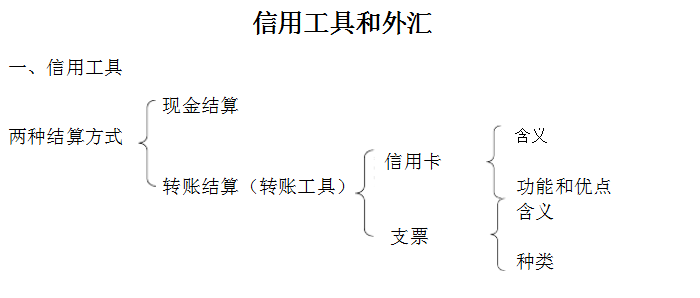 二、外汇 （1） 外汇的含义 （2） 汇率的含义 （3） 正确认识汇率波动对经济的影响 （4） 保持人民币币值基本稳定的意义